To:	4320 StudentsFrom:	Gary G. BergDate:	March 22, 2024Re:	Assignment 13 –Tableau Separation of Duties This assignment is a modification of lab 7-1.  There are 52 journal entries The purpose of this lab is to demonstrate the use of Tableau crosstabs to check for separation of dutiesNote:  JE# should be a dimension. Required:Download the Excel file for this assignment. Complete the lab (Your crosstab will be similar to example in the book)Additional requirement Master the data If the individual that entered is also the individual that approved, create an additional crosstab that will show the individual(s) involved, JE# of the entry in question, and dollar amount of the entry in question. To save your work, go to file > save as to save the file as a twbx (tableau packaged workbook) file.Failure to save file as twbx will result in grade of zero Additional Note:  Make sure you submit the twbx fileDo not submit the temp file or a twb file(if you do, grade will  be ZERO)Submit the completed Tableau .twbx  file via the D2L dropbox.: (You are not submitting screenshots)Files submitted to the wrong dropbox will receive a grade of 0Failure to follow directions will result in a grade of ZEROThis is not a group assignment.  Students should work independently.  Copying/plagiarism will result in a grade of 0 for all parties involvedDue on 03-29-2024, 11:30 p.m. Remember, file must be virus free. (Any assignment received containing a Virus receives a grade of 0)Memorandum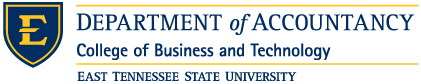 